Tender Ref No:  160B  /JSDSM/ 2021 /Jabalpur                        Date:- 08.12.2021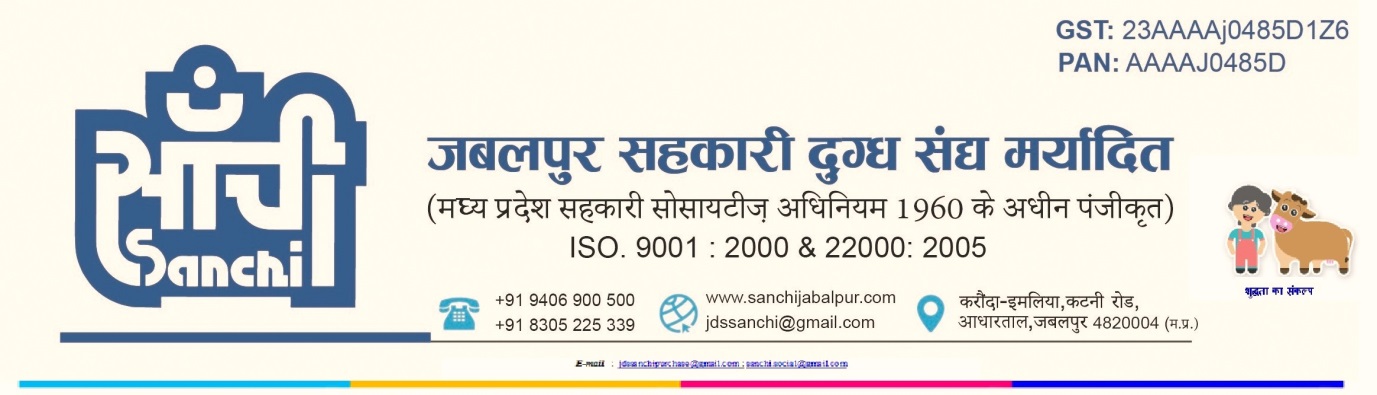 Notice Inviting Tender (E- TENDER)	  	Online Tender are invited for Supply Lab Chemical, Items at Jabalpur sahakari dugdh sangh from reputed manufacturer/distributor/dealer/suppliers. The tender documents containing the terms and conditions can be purchased online & downloaded through following website http://www.mp tenders.gov.in from 13.12.2021  At 2:00 AM onwards. The tender will be opened in the office of the undersigned as mentioned in tender time schedule (key date ) the detailed Tender form can be seen (only reference ) at our H.O website : www.sanchidairy.com.. EMD amount 10,000/- should be submitted online only  The tender is available for purchase/download from :-       13.12.2021Last date &time for Purchase of tender form:-     21.1.2021 at 12:00 PMLast date & time of submission of Tender    : -     21.10.2021 at  2:00 PMOpening Of Tender                                    :-         22.10.2021  at 2:00 PMCHIEF EXECUTIVE OFFICER Jabalpur Sahakari Dugdh Sangh Maryadit                 JABALPUR SAHAKARI DUGDHA SANGH MYDT, JABALPURGeneral Terms & Conditions for tender submission & supplyJabalpur Sahakari Dugdha Sangh Mydt, Jabalpur (JSDSM), an ISO certified cooperative organization, invites sealed tenders from bonafide manufacturers and/ or  their authorised dealers  or other suppliers for supply of Lab Chemical, Items strictly in adherence to the detailed specifications given in the annexure of the tender documents. Jabalpur Sahakari Dugdha Sangh Mydt., Jabalpur  reserves the right to accept or reject any  or all tenders, which in their opinion justify such actions, without further explanation to the tenderers.1.0	DECLARATION :The submission of a tender by a tenderer implies that he/she has read the notice and conditions of the tender and the terms and conditions of contract and has made himself/herself aware of scope and specifications of the supplies to be made and the destination where the supplies have to be made and satisfied himself/herself regarding the quality and specifications of the articles. 2.0	TENDER SUBMISSION:2.1	Tenders received by e-mail will not be considered. 2.2	The tenderer(s) should clearly state in their offer the address, telephone, fax, e-mail, PAN and GST Numbers.  Any change in the address should immediately be communicated to the Chief Executive Officer, Jabalpur Sahakari Dugdh Sangh Mydt, Jabalpur  and correspondence thereafter will be made at the changed address.2.3        Negligence on the part of tenderer in filling the tender form offers him/her no right to withdraw the tender after it has been opened.2.4	The acceptance of the tender and award of the purchase order will be the sole right of the Chief Executive Officer, Jabalpur Sah. Dugdha Sangh Mydt. who does not  bind himself to accept a  tender in whole or in part or reject any or all the tenders received without assigning any reasons and no explanation can be demanded of the cause of rejection of the tender by any tenderer. 2.5	The Chief Executive Officer, JSDSM reserves the right to place order for whole requirement with any tenderer or split the orders among one or more tenderers or not to purchase at all any item even after rate approval. 2.6	Each tender should be accompanied with copy of PAN number of the tender & valid “ GSTIN “ number .The  tender  without “ GSTIN “  number shall be treated as non -responsive2.7	The tenderers should submit the rates online only. The conditional tenders are liable to be rejected.2.8	No person or firm is permitted to submit more than one tender under different names.2.9	The tenderer shall not sublet the contract or assign to any other party or parties, the whole or any portion of the contract without prior written permission of Chief Executive Officer, JSDSM.2.10	Manufacturers will be given preference. Copy of license is to be attached with tender for each item filled in, wholesalers dealing with the item will have to attach copy of authorization certificate of the manufacturer. Bid ValidityBid shall be valid for a period of 90 days from the date of opening.Documents composing the BidTechnical bid: 1.	Online EMD transaction acknowledgement2.	Tender document each page sealed and signed as token of acceptance to each and every terms and conditions.Commercial BidCommercial Bid form filled Bid price             Price indicated on the price schedule shall be inclusive of pkg – frdg,  freight and GST Includes.		3.0	Earnest Money Deposit 3.1          EMD amount 10,000/- should be submitted online only3.2	Any tender which is not accompanied by Earnest Money deposit are liable to be rejected.   Earnest money deposit of unsuccessful tenderers will be returned within 90 days from the date of opening of the tender. The earnest money deposit of the successful tenderers will be released on completion of supply/work as the case may be within the stipulated period.3.3	No interest will be paid on the earnest money for the period during which (the EMD) lies in deposit with Jabalpur Sahakari Dugdha Sangh.Maryadit.EMD may be forfeited :- If successful Bidder/supplier fails/denies to perform work- If any bidder/supplier withdraw its bid during the bid validity periodPRICES:    Prices offered by the tenderers should be firm and free from all escalations and shall be valid at least      for a period of 12 months from the date of approval of rates. JSDSM will have the right to extend the validity of the tender approval by 3 months. If any tenderer wish to offer the rate subject to PRICE ESCALATION CLAUSE of raw materials, they may do so by clearly indicating in the tender rate in BOQ Form In case of a tenderer opting for offering prices subject to PRICE ESCALATION CLAUSE of raw materials then, (i) The tenderer shall have to submit the current price of the raw materials as on the date of tender along with sufficient authentic proof from the manufacturer of the raw material.  (ii) The successful/approved firm will have to submit revised prices of raw materials with sufficient authentic proof from the manufacturer of the raw material whenever revision takes place. (iii) Accordingly the approved prices of the materials shall be revised upwardly or downwardly to the extent of the raw material component of the material	The tenderer should quote  rate on  FOR  dairy plant,  Jabalpur basis, GST includes.4.2	If need be, negotiations will be done for prices and as well as terms & conditions of material                supply  only with the party which offers the lowest  rate. MODE OF DESPATCH5.1	The material to be supplied by successful firm shall be dispatched to the dairy under prior intimation. Depending upon the type of material, the supplier shall have to carry out proper packing/crating to avoid damage during transit.5.3	Wharfage /Demurrage etc. on account of incorrect or delayed dispatch of material/documents shall be the responsibility of supplier and shall be recovered from the bills.   LIQUIDATED DAMAGES;6.1	 Delivery date are fixed for supply of material they shall be strictly adhered too. In case they are not followed, or in case of delay in execution or non-execution of the order, the Dugdha Sangh reserves the right either to cancel the order and make alternative purchases from other sources, at the risk and cost & expenses of the defaulting supplier. In case the supplies are not affected as per the schedules, the liquidated damages may be charged on the goods not so delivered as under:-If the tenderer fails to make supply as per purchase order without any valid reason, the order would be treated as cancelled and the firm may be blacklisted for future dealings and EMD also would be forfeited by the management.7.0   INSURANCE:Insurance is to be arranged by the tenderer.8.0    INSPECTION:8.1	All the supplies are subject to inspection at our plant before acceptance.  If goods are rejected due to defective or wrong supply, the report of our authorized official in this respect shall be FINAL and no correspondence on the subject would be entertained. The rejected goods should be removed from our premises by the tenderer within 15 days after receipt of our inspection report failing which the same shall be returned to the supplier at his risk and expenses or disposed off in Auction and the proceeds, if any, less expenses would be credited to tenderer's account.8.2	Sample of the articles should be sent/produced before the competent authority if asked for within 7 days or as mutually agreed.9.0       PAYMENT9.1	Our normal terms of payment is full payment after receipt, inspection and acceptance of materials in our stores within a period of about 30 days after receipt.  Such payments shall be made through  RTGS. 10.      TERMINATION OF CONTRACT:	If any act of commission or omission of a unit under contract brings Jabalpur Sah. Dugdha Sangh Mydt. to dispute, then Jabalpur Sahakari Dugdha Sangh Mydt. shall be competent to debar/blacklist the unit from further business.11.0    CONSEQUENCES OF BREACH OF AGREEMENT:	If any firm under the contract commits breach of any of the conditions, it shall be lawful for the Chief Executive Officer, Jabalpur Sahakari Dugdha Sangh Mydt. to cancel the contract and to purchase material from any other alternate sources on the risk and cost of the defaulting unit.12.    DISPUTE ARBITRATION & FINAL AUTHORITY:	12.1	It should be clearly understood that in the event of a successful tenderer failing to accept and execute the supply order, then decision of the Chief Executive Officer, Jabalpur Dugdha Sangh Mydt., in this respect will be final and binding on the successful tenderer.12.2	For all matters of dispute, the decision of the Honourable Chairman, Jabalpur Sah. Dugdha  Sangh Mydt. Under Arbitration and Conciliation Act. 1996 shall be final and binding on all the concerned.12.3	For all disputes, the venue for  legal course shall be at Jabalpur.              					                                      							                      Chief Executive Officer                                Jabalpur Sahakari Dugdha Sangh Mydt. Jabalpur  JABALPUR SAHAKARI DUGDHA SANGH MARYADIT JABALPURList Of Chemicals And DetergentsName of Firm						             Signature SealS. No.Duration of delay	Liquidated Damages1.Up-to 15 days	1% cost of the unit.2.Between 16 to 30 days2% cost of the unit3.Beyond 30 daysUp-to 5% cost of the unit.S.NDescription Of MaterialSpecificationSpecificationF.O.RRate1Sulphuric AcidTotal Acidity min. 98% free from residue, dirt & burnt particles Sp. Gr. 1.84, free from fat.IS-266- 1971 in 50 Lit. Carboy on refundable basis.Total Acidity min. 98% free from residue, dirt & burnt particles Sp. Gr. 1.84, free from fat.IS-266- 1971 in 50 Lit. Carboy on refundable basis.Jabalpur           Rewa    Balaghat Chhindwara Bandol (Seoni)Rs-------/kgRs……/kgRs……/kgRs……/kgRs…..../kg2Nitric Acid52 to 54%, clean and almost colorless free from Sediment, visible impurities & chloride free. IS - 264 - 1976, in 50 Lt. carboy on refundable basis52 to 54%, clean and almost colorless free from Sediment, visible impurities & chloride free. IS - 264 - 1976, in 50 Lt. carboy on refundable basisJabalpur & ChhindwaraRs…..../kg3Caustic FlexIS- 252- 1973 markIS- 252- 1973 markJabalpurRs….../Kg.4Soda Ash – LightTotal alkalinity min. 97% in soluble matter by mass 0.3% max. IS- 6135 – 1981Total alkalinity min. 97% in soluble matter by mass 0.3% max. IS- 6135 – 1981JabalpurRs-----/Kg.5Hydrogen peroxide50% w/w NPL Commercial Grade density at 25 degree centigrade 1.191 with PVC Jar50% w/w NPL Commercial Grade density at 25 degree centigrade 1.191 with PVC JarJabalpurRs-----/ Kg6Liquid SoapAs per BIS-4956 Type III, active matter min.20, Clear point at 10 degree centigrade PH6-8As per BIS-4956 Type III, active matter min.20, Clear point at 10 degree centigrade PH6-8JabalpurRs------/Kg7Phenolpthaline indicator 125 ml.Merk / Qualigen / Other Reputed BrandMerk / Qualigen / Other Reputed BrandJabalpurRs-----/ ltr.8N/10 NaoH Ampules 6X50 mlMerk/Qualigen / Other Reputed BrandMerk/Qualigen / Other Reputed BrandJabalpurRs-------/ltr.9ISO Amayl alcohol 500 ml/2.5 Lit.Merk / Other Reputed BrandMerk / Other Reputed BrandJabalpurRs---/No.10Tri sodium citrate 500grmBDH/CDH / Other Reputed BrandBDH/CDH / Other Reputed BrandJabalpurRs-----/ kg.11Ethanol 95%  450 ml BottleBengal Chemical / Other Reputed BrandBengal Chemical / Other Reputed BrandJabalpurRs----/pack.12MBRT Tablet 50 tablet BottleBDH/SD Fine Chemical / Other Reputed BrandBDH/SD Fine Chemical / Other Reputed BrandJabalpurRs-----------Per No.13P- Nitro Phenyl Phosphate Disodium Salt 5/25 grm BottleLoba chem. / Other Reputed BrandLoba chem. / Other Reputed BrandJabalpurRs-----/pack.14Grames iodine100 ml packing per bottle / Other Reputed Brand100 ml packing per bottle / Other Reputed BrandJabalpurRs-----/pack.15Wattsman filter paper41 No41 NoJabalpurRs---/ pack.16Citric acid------------JabalpurRs----/pack.17Ammonia GasNH3NH3JabalpurRs-----/pack18Idophore------------JabalpurRs-----/pack19Pottasjum ChromateAlpha/Merck/Fisher/CDHAlpha/Merck/Fisher/CDHJabalpurRs-----/pack20Pottasium DichromateAlpha/Merck/Fisher/CDHAlpha/Merck/Fisher/CDHJabalpurRs-----/pack21Cupric AcetateAlpha/Merck/Fisher/CDHAlpha/Merck/Fisher/CDHJabalpurRs-----/pack22Pottasium IodideAlpha/Merck/Fisher/CDHAlpha/Merck/Fisher/CDHJabalpurRs-----/pack23Zinc AcetateAlpha/Merck/Fisher/CDHAlpha/Merck/Fisher/CDHJabalpurRs-----/pack24Lactic AcidAlpha/Merck/Fisher/CDHAlpha/Merck/Fisher/CDHJabalpurRs-----/pack24Ammonium MolybdateAlpha/Merck/Fisher/CDHAlpha/Merck/Fisher/CDHJabalpurRs-----/pack24Sodium TungstateAlpha/Merck/Fisher/CDHAlpha/Merck/Fisher/CDHJabalpurRs-----/pack25Ortho Phosphoric AcidAlpha/Merck/Fisher/CDHAlpha/Merck/Fisher/CDHJabalpurRs-----/pack26Nessler ReagentAlpha/Merck/Fisher/CDHAlpha/Merck/Fisher/CDHJabalpurRs-----/pack27Sodium SulphateAlpha/Merck/Fisher/CDHAlpha/Merck/Fisher/CDHJabalpurRs-----/pack28Mercury ChlorideAlpha/Merck/Fisher/CDHAlpha/Merck/Fisher/CDHJabalpurRs-----/pack29Total Hardness TabletAlpha/Merck/Fisher/CDHAlpha/Merck/Fisher/CDHJabalpurRs-----/pack30Enzyme PowderAlpha/Merck/Fisher/CDHAlpha/Merck/Fisher/CDHJabalpurRs-----/pack31Sodium Hydroxide (flex)Alpha/Merck/Fisher/CDHAlpha/Merck/Fisher/CDHJabalpurRs-----/pack3241% FormaldehydeAlpha/Merck/Fisher/CDHAlpha/Merck/Fisher/CDHJabalpurRs-----/pack33Phosphomolybidic AcidAlpha/Merck/Fisher/CDHAlpha/Merck/Fisher/CDHJabalpurRs-----/pack34Liquid AmmoniaAlpha/Merck/Fisher/CDHAlpha/Merck/Fisher/CDHJabalpurRs-----/pack35Crystal VioletAlpha/Merck/Fisher/CDHAlpha/Merck/Fisher/CDHJabalpurRs-----/pack36Sodium CarbonateAlpha/Merck/Fisher/CDHAlpha/Merck/Fisher/CDHJabalpurRs-----/pack37CottonStandardStandardJabalpurRs-----/pack38Bromoeresol Purple**********JabalpurRs-----/pack39Mission Urinalysis Reagent StripMission/SD/SpanMission/SD/SpanJabalpurRs-----/pack40Buffer capsule 4PHAlpha/Merck/Fisher/CDHAlpha/Merck/Fisher/CDHJabalpurRs-----/pack41Buffer capsule 9PHAlpha/Merck/Fisher/CDHAlpha/Merck/Fisher/CDHJabalpurRs-----/pack42ForcepsStandardStandardJabalpurRs-----/pack43Silver NitrateAlpha/Merck/Fisher/CDHAlpha/Merck/Fisher/CDHJabalpurRs-----/pack444-Nitrophenyl Phosphate DI sodium SaltAlpha/Merck/Fisher/CDHAlpha/Merck/Fisher/CDHJabalpurRs-----/pack45Plate Count Agar With 1.2% AgarAlpha/Merck/Fisher/CDHAlpha/Merck/Fisher/CDHJabalpurRs-----/pack46Potato Dextrose AgarAlpha/Merck/Fisher/CDHAlpha/Merck/Fisher/CDHJabalpurRs-----/pack47Voilet red Bile AgarAlpha/Merck/Fisher/CDHAlpha/Merck/Fisher/CDHJabalpurRs-----/pack48Nutrient AgarAlpha/Merck/Fisher/CDHAlpha/Merck/Fisher/CDHJabalpurRs-----/pack50Lactophenol Cotton blueAlpha/Merck/Fisher/CDHAlpha/Merck/Fisher/CDHJabalpurRs-----/pack51GlovesStandard , DisposableStandard , DisposableJabalpurRs-----/pack52Duke ThomsomUltra strip,Aquo sanp for sweet testStandardStandardJabalpurRs-----/pack53EMB AgarStandardStandardJabalpurRs-----/pack54Sematic Cell StainStandardStandardJabalpurRs-----/pack55Cream ButyrometerStandardStandardJabalpurRs-----/pack56Butter ButyrometerStandardStandardJabalpurRs-----/pack57Pipette 5mlBorosilicateBorosilicateJabalpurRs-----/pack58Pipette 10 mlBorosilicateBorosilicateJabalpurRs-----/pack59Pipette 100 mlBorosilicateBorosilicateJabalpurRs-----/pack60Conical Flask 100 mlBorosilicateBorosilicateJabalpurRs-----/pack61Conical Flask 250 mlBorosilicateBorosilicateJabalpurRs-----/pack62Flask Conical 500mlBorosilicateBorosilicateJabalpurRs-----/pack63Sugar Flask (For RM Value apparatus)BorosilicateBorosilicateJabalpurRs-----/pack64Porceline Flask (For RM Value apparatus)BorosilicateBorosilicateJabalpurRs-----/pack65Burette 50 mlBorosilicateBorosilicateJabalpurRs-----/pack66Burette 100 mlBorosilicateBorosilicateJabalpurRs-----/pack67Measuring Cyclinder 50 mlBorosilicateBorosilicateJabalpurRs-----/pack68Measuring Cyclinder  100 mlBorosilicateBorosilicateJabalpurRs-----/pack69Test TubeBorosilicateBorosilicateJabalpurRs-----/pack70Test Tube CorkNo.4No.4JabalpurRs-----/pack71Test Tube Stand7.A)Plastic       7.A (i) 6 holeJabalpurRs-----/pack71Test Tube Stand7.A)Plastic  7.A (ii) 12  holeJabalpurRs-----/pack71Test Tube Stand7.A)Plastic  7.A (iii) 24 holeJabalpurRs-----/pack71Test Tube Stand7.B) Aluminum       7.B (i) 6 holeJabalpurRs-----/pack71Test Tube Stand7.B) Aluminum 7.B (ii) 12 holeJabalpurRs-----/pack71Test Tube Stand7.B) Aluminum 7.B (iii) 24 holeJabalpurRs-----/pack72PetridisBorosilicateBorosilicateJabalpurRs---/pack73Petridis BoxBorosilicateBorosilicateJabalpurRs---/pack74Beaker 50 mlBorosilicateBorosilicateJabalpurRs---/pack75Beaker 100 mlBorosilicateBorosilicateJabalpurRs----/pack76Beaker 200 mlBorosilicateBorosilicateJabalpurRs----/pack77Beaker 250 mlBorosilicateBorosilicateJabalpurRs----/pack78Beaker 500mlBorosilicateBorosilicateJabalpurRs----/pack79Flask Volumetric 100 mlBorosilicateBorosilicateJabalpurRs----/pack80Flask Volumetric 250 mlBorosilicateBorosilicateJabalpurRs----/pack81Flask Volumetric 500 mlBorosilicateBorosilicateJabalpurRs----/pack82Glycerol (CAS No-50&1-5)Fisher ScientificFisher ScientificJabalpurRs----/pack83MaskDisposableDisposableJabalpurRs-----pack84Hair CapDisposableDisposableJabalpurRs----/pack85Sodium bicarbonateAlpha/Merck/Fisher/CDHAlpha/Merck/Fisher/CDHJabalpurRs----/pack86Rosalie Acid powderAlpha/Merck/Fisher/CDHAlpha/Merck/Fisher/CDHJabalpurRs----/pack87Phenolphthalein PowderAlpha/Merck/Fisher/CDHAlpha/Merck/Fisher/CDHJabalpurRs----/pack88Lactometer long stem at 27 CZeal typeZeal typeJabalpurRs----/pack89Lactometer JarBig Size plasticBig Size plasticJabalpurRs----/pack